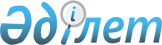 Қазақстан Республикасы Премьер-Министрінің 2004 жылғы 8 қыркүйектегі N 254-ө өкіміне толықтыру енгізу туралыҚазақстан Республикасы Премьер-Министрінің 2004 жылғы 15 қазандағы N 304-ө өкімі

      "Мемлекеттік органдардың функцияларын зерделеу және бақылау-қадағалау функцияларын қысқарту бойынша ұсынымдар әзірлеу жөніндегі жұмыс тобын құру туралы" Қазақстан Республикасы Премьер-Министрінің 2004 жылғы 8 қыркүйектегі N 254-ө  өкіміне  мынадай толықтыру енгізілсін: 

      1-тармақта: 

      мемлекеттік органдардың функцияларын зерделеу және бақылау-қадағалау функцияларын қысқарту бойынша ұсынымдар әзірлеу жөніндегі жұмыс тобының құрамына: Радостовец               - Қазақстан сарапшылары қауымдастығының 

Николай Владимирович       төрағасы енгізілсін.       Премьер-Министр 
					© 2012. Қазақстан Республикасы Әділет министрлігінің «Қазақстан Республикасының Заңнама және құқықтық ақпарат институты» ШЖҚ РМК
				